§803.  Qualifications for taking bar examination1.  Evidence of graduation.  Before taking the examination for admission to the bar of the State, each applicant shall produce to a board of bar examiners satisfactory evidence that the applicant graduated with a bachelor's degree from an accredited college or university or that the applicant successfully completed at least 2 years' work as a candidate for that degree at an accredited college or university.[RR 2021, c. 1, Pt. B, §22 (COR).]2.  Further qualifications.  Each applicant shall produce to a board of bar examiners satisfactory evidence that the applicant:A.  Graduated from a law school accredited by the American Bar Association;  [PL 1985, c. 124, §3 (NEW).]B.  Graduated from a law school accredited by the United States jurisdiction in which it is located, that the applicant has been admitted to practice by examination in one or more jurisdictions within the United States and has been in active practice there for at least 3 years;  [RR 2021, c. 1, Pt. B, §22 (COR).]C.  Graduated from a foreign law school with a legal education that, in the board's opinion, is equivalent to that provided in those law schools accredited by the American Bar Association; or  [RR 2021, c. 1, Pt. B, §22 (COR).]D.  Successfully completed 2/3 of the requirements for graduation from a law school accredited by the American Bar Association and then pursued the study of law in the office of an attorney within the State for at least one year.  [PL 1985, c. 124, §3 (NEW).][RR 2021, c. 1, Pt. B, §22 (COR).]3.  Eligibility for examination.  When an applicant has satisfied a board of bar examiners that these requirements have been fulfilled and has paid a fee fixed by the Supreme Judicial Court, that applicant is eligible to take the examinations prepared or adopted by the board to determine if that applicant has the qualifications required by this chapter for admission to the bar.[RR 2021, c. 1, Pt. B, §22 (COR).]SECTION HISTORYPL 1971, c. 286, §1 (RPR). PL 1973, c. 550, §2 (AMD). PL 1975, c. 66, §2 (AMD). PL 1985, c. 124, §3 (RPR). PL 1987, c. 395, §A12 (AMD). RR 2021, c. 1, Pt. B, §22 (COR). The State of Maine claims a copyright in its codified statutes. If you intend to republish this material, we require that you include the following disclaimer in your publication:All copyrights and other rights to statutory text are reserved by the State of Maine. The text included in this publication reflects changes made through the First Regular and First Special Session of the 131st Maine Legislature and is current through November 1. 2023
                    . The text is subject to change without notice. It is a version that has not been officially certified by the Secretary of State. Refer to the Maine Revised Statutes Annotated and supplements for certified text.
                The Office of the Revisor of Statutes also requests that you send us one copy of any statutory publication you may produce. Our goal is not to restrict publishing activity, but to keep track of who is publishing what, to identify any needless duplication and to preserve the State's copyright rights.PLEASE NOTE: The Revisor's Office cannot perform research for or provide legal advice or interpretation of Maine law to the public. If you need legal assistance, please contact a qualified attorney.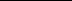 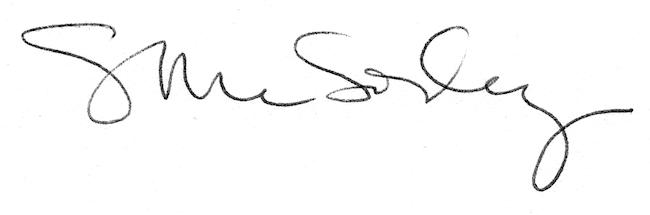 